Kupní smlouvauzavřená na základě dohody smluvních stran podle ustanovení § 2079 a následujících zákona č. 89/2012 Sb., občanský zákoník, ve znění pozdějších předpisů (dále jen „občanský zákoník")Smluvní stranyDomov Kamélie Křižanov, příspěvková organizacese sídlem: Zámek 1,594 51 Křižanov IČ:71184473zastoupená: Silvií Tomšíkovou, ředitelkou organizace (dále jen „kupující")Pro CleanLife s. r. o.sídlo: Rybná 716/24, Staré Město, 110 00 Praha 1zastoupená: Daniel Večerka, jednatelem společnostiIČ: 04303342, DIČ: CZ04303342bankovní spojení: -----číslo účtu: -----(dále jen „prodávající")Článek I.Předmět smlouvyPředmětem této kupní smlouvy je závazek prodávajícího dodat kupujícímu zboží:50 ks Nitrilové jednorázové rukavice - vel. M, 100 ks 25 ks Nitrilové jednorázové rukavice - vel. L, 200 ks 100 ks Vícevrstvá ochranná rouška - balení 50 ks 20 ks Dezinfekce na podlahy a povrchy 5000 ml 20 ks CLEANLIFE dezinfekční roztok na povrchy 1000 mlPro CleanLife s.r.o.10 ks CLEANIFE dezinfekční gel na ruce 5000 ml5 ks CLEANLIFE dezinfekční gel na ruce 5 I + dávkovači pumpa + 5 x lahvičkaKupující se touto smlouvou zavazuje řádně dodaný předmět koupě od prodávajícího odebrat a zaplatit kupní cenu dle příslušných ustanovení této smlouvy.Článek II.Místo plněníMístem plnění pro dodání zboží je Kamélie Křižanov, příspěvková organizacese sídlem: Zámek 1,594 51 Křižanov.Článek III.Doba plněníProdávající se zavazuje dodat zboží nejpozději do 15. 10. 2020.Článek IV.Dodací podmínkyProdávající se zavazuje dodat kupujícímu předmět koupě v rozsahu uvedeném v článku č. I. této smlouvy.Dodávka se považuje dle této smlouvy za splněnou, pokud předmět koupě bude řádně předán kupujícímu v místě plnění. Přijetí bude potvrzeno podpisem dodacího listu oprávněnými zástupci obou smluvních stran.Článek V.Kupní cena a platební podmínky1. Rozpis ceny předmětu koupě:50 ks Nitrilové jednorázové rukavice - vel. M, 100 ks: 14 793,50 Kč bez DPH, tj. 17 900,14 Kčs DPH25 ks Nitrilové jednorázové rukavice - vel. L, 200 ks: 14 793,50 Kč bez DPH, tj. 17 900,14 Kčs DPHPro CleanLífe s.r.o.100 ks Vícevrstvá ochranná rouška - balení 50 ks: 22 727,00 Kč bez DPH, tj. 27 499,67 Kč s DPH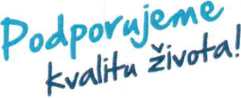 20 ks Dezinfekce na podlahy a povrchy 5000 ml: 32 727,20 Kč bez DPH, tj. 39 599,91 Kč s DPH20 ks CLEANLIFE dezinfekční roztok na povrchy 1000 ml: 6 281,00 Kč bez DPH, tj. 7 600,01 Kčs DPH10 ks CLEANIFE dezinfekční gel na ruce 5000 ml: 18 578,50 Kč bez DPH, tj. 22 479,99 Kč s DPH5 ks CLEANLIFE dezinfekční gel na ruce 5 I + dávkovači pumpa + 5 x lahvička: 11 756,20 Kč bez DPH, tj. 14 225,00 Kč s DPHProvozní náklady: 149,59 Kč bez DPH, tj. 181,00 s DPH - Celková cena: 121 806,49 Kč bez DPH, tj. 147 386 Kč s DPHCelková kupní cena byla dohodou smluvních stran stanovena ve výši 121 806,49 Kč bez DPH, tj. 147 386 Kč s DPH (DPH je vy výši 21 %). Kupní cena je dohodou stanovena jako nejvýše přípustná a je možno ji překročit pouze v případě změny sazby DPH, a to o částku odpovídající změně DPH. Celkovou a pro účely fakturace rozhodnou cenou se rozumí cena včetně DPH.Kupní cena uvedená předmětu koupě je cena konečná, zahrnuje veškeré náklady prodávajícího (např. dopravné do místa plnění či zaškolení personálu).Datum splatnosti faktury je stanoveno vzájemnou dohodou smluvních stran na 15.10.2020. Za den doručení faktury se považuje den potvrzeného osobního předání faktury kupujícím nebo den potvrzeného doručení faktury poštou či kurýrní službou. Den uskutečněného zdanitelného plnění je den předání a převzetí zboží jako celku.Daňové doklady musí obsahovat náležitosti daňového dokladu podle platné daňové legislativy. Kupující si vyhrazuje právo před uplynutím lhůty splatnosti vrátit fakturu, pokud neobsahuje požadované náležitosti nebo obsahuje nesprávné cenové údaje. Oprávněným vrácením faktury přestává běžet původní lhůta splatnosti. Opravená nebo přepracovaná faktura bude opatřena novou lhůtou splatnosti.Kupní cena bude kupujícím zaplacena bezhotovostním převodem na účet prodávajícího uvedený v čl. I. této smlouvy, tj. na účet, který je správcem daně (finančním úřadem) zveřejněn způsobem umožňujícím dálkový přístup dle ustanovení § 98 zákona o DPH. Okamžikem zaplacení se rozumí datum odepsání příslušné částky z účtu kupujícího ve prospěch účtu prodávajícího.Pro CleanLife s.r.o.Pokud se po dobu účinnosti této smlouvy prodávající stane nespolehlivým plátcem ve smyslu ustanovení § 109 odst. 3 zákona o DPH, smluvní strany se dohodly, že kupující uhradí ve faktuře kupujícím vyčíslenou výši DPH přímo příslušnému správci daně. V takovém případě je kupujícím takto provedená úhrada DPH považována za uhrazení příslušné výše DPH fakturované prodávajícím.Článek VI.Smluvní pokutaV případě, že kupující nedodrží dobu splatnosti faktur dle čl. V odst. 2 této smlouvy, má prodávající právo požadovat úrok z prodlení maximálně ve výši 0,05 % z dlužné částky.V případě, že prodávající nesplní dodání předmětu koupě v termínu uvedeném v čl. III. Smlouvy, má kupující právo požadovat od prodávajícího smluvní pokutu ve výši 0,05 % z celkové kupní ceny za každý i započatý den prodlení.Článek VII.Nabytí vlastnického právaKupující nabývá vlastnické právo k předmětu koupě okamžikem jeho převzetí.Článek Vlil.Odstoupení od smlouvyKromě důvodů stanovených občanským zákoníkem lze od této smlouvy jednostranně odstoupit v následujících případech:Prodávající v případě, že na straně kupujícího dojde k prodlení s platbou delší než 30 dnů po splatnosti a pokud kupující nesjedná nápravu do 7 dnů, přestože bude prodávajícím na tuto skutečnost prokazatelně upozorněn.Kupující v případě, že na straně prodávajícího dojde k neplnění předmětu této smlouvy v termínech a kvalitě dle příslušných ustanovení této smlouvy a pokud prodávající nesjedná do 7 dnů nápravu, přestože bude kupujícím na tuto skutečnost prokazatelně upozorněn.Pro CleanLife s.r.o. CLEAN LIFE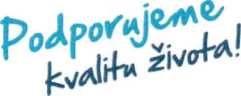 Článek IX.Závěrečná ustanovení1. Tato smlouva se vyhotovuje ve dvou vyhotoveních, jedno pro kupujícího a jedno pro prodávajícího.Smluvní strany prohlašují, že si tuto smlouvu přečetly, že se dohodly na celém jejím obsahu, že se smluvními podmínkami souhlasí a že smlouva nebyla podepsána v tísni ani za nápadně jednostranně nevýhodných podmínek.Právní vztahy touto smlouvou výslovně neupravené se řídí příslušnými ustanoveními občanského zákoníku.Nedílnou součástí smlouvy je příloha č. 1. informace o výrobku, kdy obsah této přílohy má povahu obchodního tajemství ve smyslu § 504 občanského zákoníku. Smluvní strany nebudou tuto přílohu sdělovat žádné třetí osobě.Smluvní strany souhlasí se zveřejněním této smlouvy v registru smluv v plném zněni, zejména pak prohlašuji, že žádná část smlouvy nenaplňuje znaky obchodního tajemství ve smyslu S 504 zákona č. 89/2012 Sb., občanský zákoník.V Jeseníku	V Křižanově Pro CleanLife s.r.o.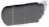 